                                            АНКЕТА ВЕТЕРАНАФамилия ИмяОтчествоДата рожденияКатегория ветерана (поставить галочку)          Участник Великой Отечественной войны 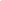           Инвалид Великой Отечественной войны 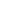           Лицо, награжденное знаком «Житель блокадного Ленинграда»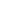            Лицо, награжденное знаком «Житель осажденного Севастополя»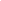            Бывший несовершеннолетний узник фашистских концлагерей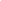            Труженик тыла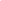            Ребенок войны 
           Другая категория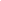 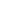 Место рождения Ветеран готов встречаться 
с молодежью (поставить галочку) Да    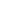  Нет                                   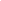 Биография (самое важное 
и интересное, до 1000 знаков без пробелов)Служба в армииСлужба в армииПолк*Дивизия*Армия*Фронт*Сражения*Награды в годы Великой Отечественной войны Наградной лист (поставить галочку)**Да    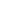 Нет                       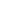 Мирное времяМирное времяЧем ветеран занимается 
в мирное время (хобби)* Достижения ветерана 
в мирное время*Мечта ветерана (при наличии)*СМИ о ветеранеСМИ о ветеранеСсылки*Фото ветерана (портретное)Фото ветерана* (военные/послевоенные)ФИО контактного лицаКонтактный номер 